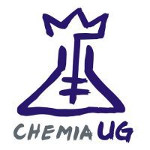 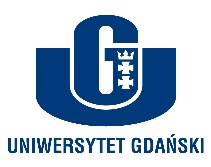 1. Klasyfikacja substancji chemicznych oraz postepowanie z substancjami chemicznymiHala technologiczna F062. Metody identyfikacji wybranych substancji chemicznychHala technologiczna F063. Unieszkodliwianie substancji i preparatów chemicznychHala technologiczna F064. Działanie kwasów, zasad i utleniaczy na organizm ludzkiHala technologiczna F06DataGrupa 1 Grupa 2 Grupa 3 Data12:45-15:0010:15-12:3012:45-15:008.10.115.10.222.10.329.10.45.11.zaliczenie12.11.1119.11.2226.11.333.12.4410.12.zaliczeniezaliczenie